² 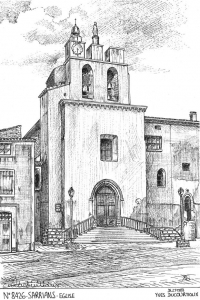 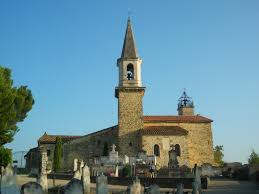 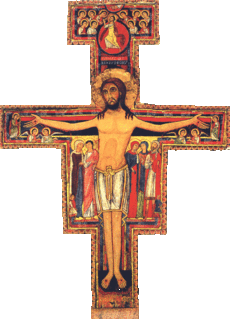 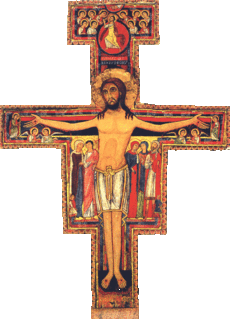 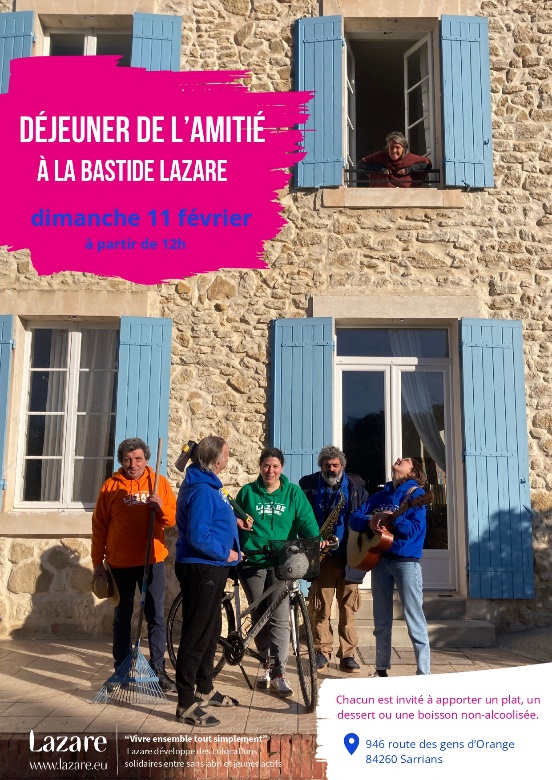 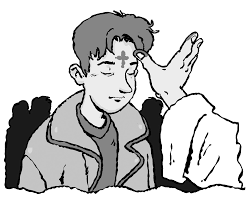 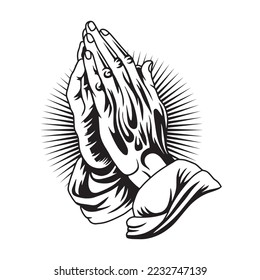 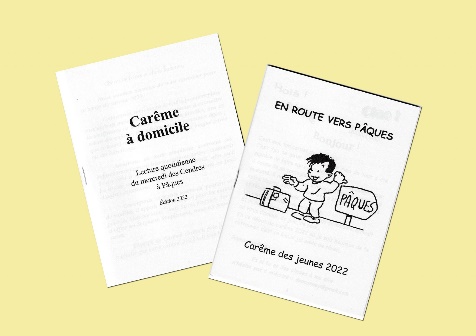 Samedi10 FévrierSte Scholastique 18h00 : Messe des familles à Loriol. Int : Robert MEFFREDimanche 11 Février  6ème Dim du TO10h00 : Messe des familles à Sarrians. Int : André GLEIZE12h00 : Déjeuné de l’amitié à la Bastide Lazare ! Lundi 12 Février 2024 : 16h30 : catéchisme à Loriol.Mardi 13 février En journée, conseil Presbytéral. Pas de Messe. Mercredi 14 février Cendres 19h00 : Messe des cendres à Sarrians. Int : Josiane COURETJeudi 15 Février  St Quenin8h45 : Messe à Loriol. Int : Jacuqeline DANJAUMEEn matinée, réunion des prêtres du doyenné à Carpentras. Vendredi 16 Février     8h30 : Laudes à Sarrians animée par Lazare. 8h45 : Messe à Sarrians. Int : Noëlle GIRARD Samedi 17 Février7h30 : Prière matinale de Carême à Sarrians. 18h00 : Messe à Loriol. Int : Sébastien SEGUDimanche 18 Février  1er Dim de Car.10h00 : Messe à Sarrians. Int : famille GEAY - CHABRAN11h00 : Assemblée Générale de l’Association Paroissiale de Sarrians. 